22.06.2013 г._№ 10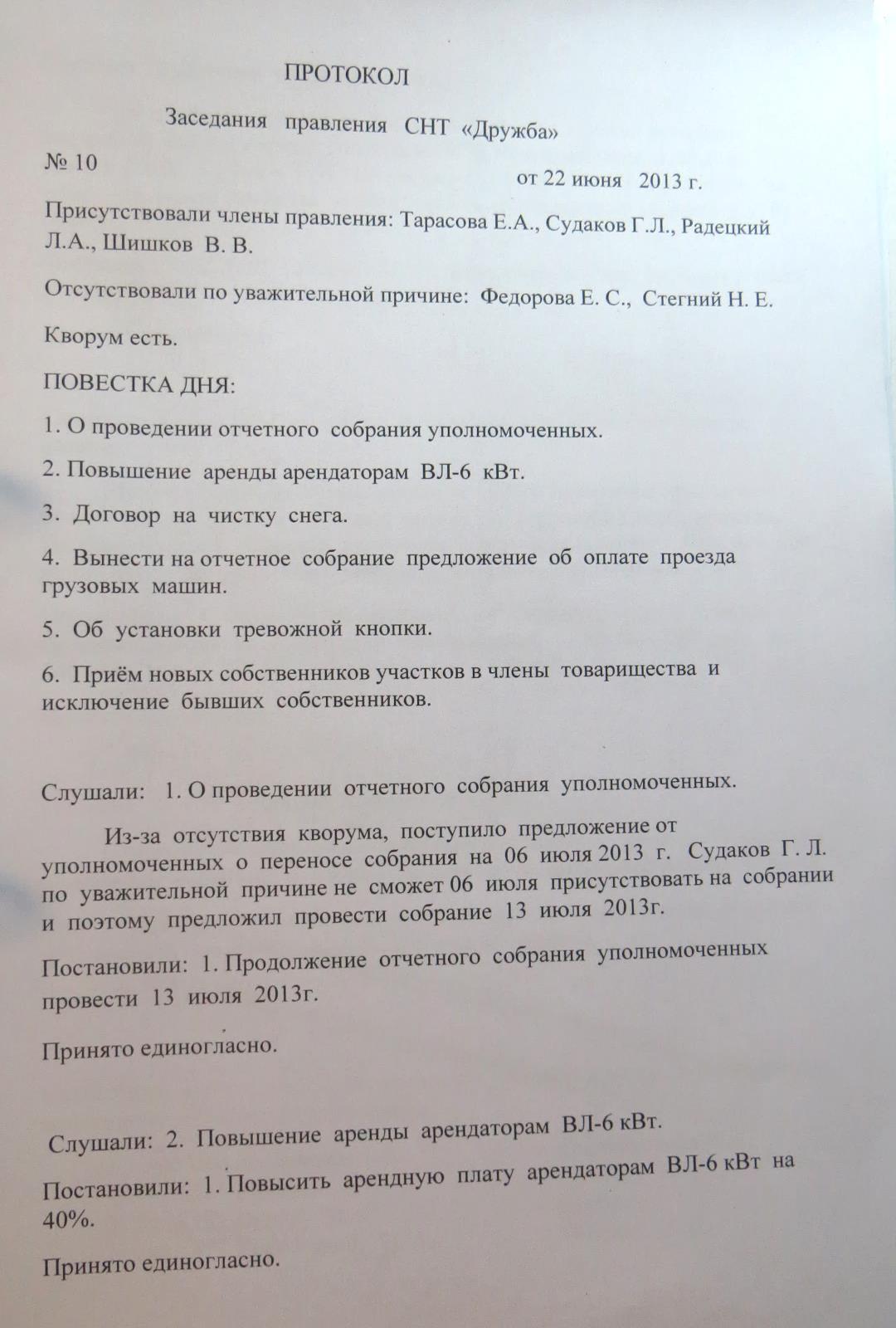 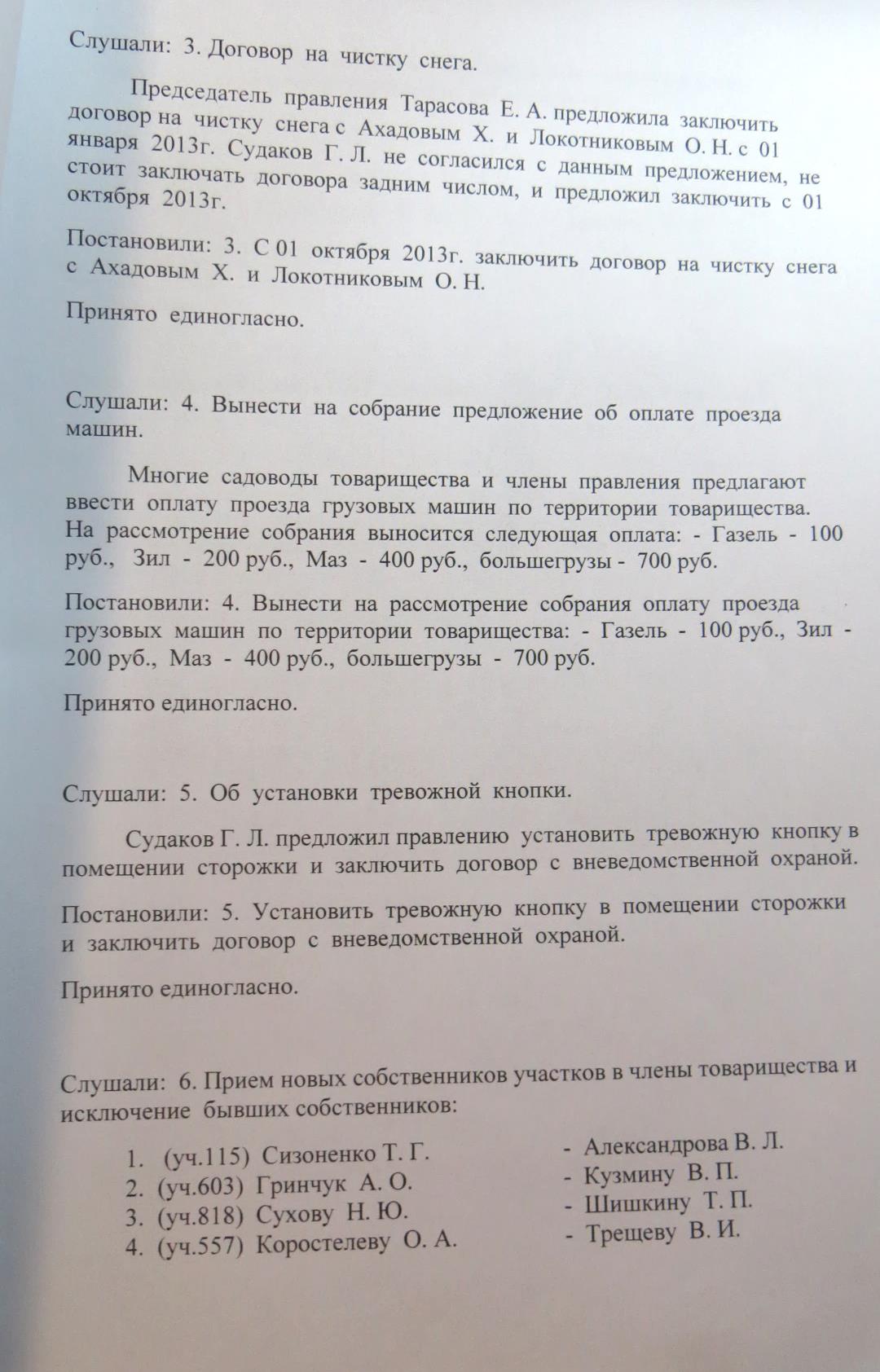 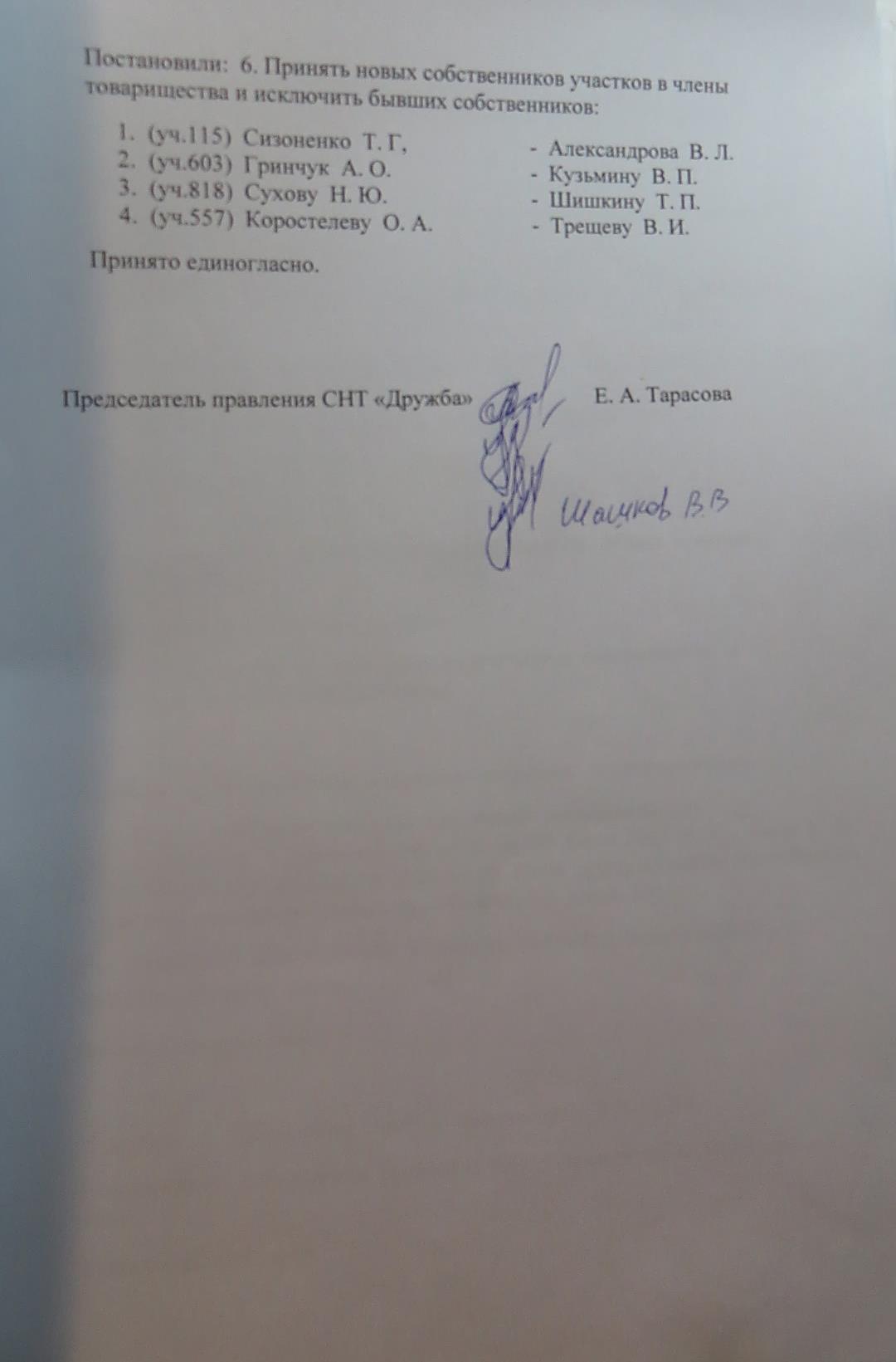 